粤技管〔2022〕64号关于举办全省技工院校广告设计师资培训班的通知各地级以上市人力资源和社会保障局职业能力建设（培训就业、技工教育管理）科（处），各有关技工院校：根据我省2022年技工院校师资培训工作计划，为促使专业教师更新知识，了解行业发展的最新动态，提升专业能力和教学效果，定于2022年11月举办一期全省技工院校广告设计师资培训班。现就有关事项通知如下：一、培训目标和内容（一）培训目标：通过广告设计工学一体化师资培训，帮助专业教师解读《国家技能人才培养工学一体化课程标准开发技术规程》，掌握工学一体化课程设计、工学一体化课程的理论与实践、工学一体化工作页开发关键技术，将世界技能大赛的国际标准融入技工教育改革和职业培训教学，提升技工院校广告设计相关专业教师工学一体化教学能力。（二）培训内容：模块一：人才培养方案设计、课程标准制定及教学设计；模块二：一体化课程教学实施；模块三：动态图形技术；模块四：动态图形设计；模块五：世界技能大赛成果转化教学实践。二、培训对象技工院校广告设计、平面设计、动漫设计、媒体技术等相关专业骨干教师。原则上每校不超过3人，总人数不超过30人。参训人员须自觉遵守疫情防控各项规定，每日做好自我健康监测，确保参加培训前身体状况良好，准备口罩等个人防护用品，做好个人疫情防护工作。14天内有疫情中高风险区旅居史、确诊病例接触史或疑似病例接触史的人员及发热患者不能参加培训。学员需提供24小时内的核酸检测阴性结果报到。三、培训师资本次培训拟邀请国务院政府津贴专家、国家级技能大师、世界技能大赛平面设计技术项目专家组组长徐伟雄，世界技能大赛平面设计技术项目国家队教练谢臻，新加坡南洋理工学院设计与多媒体学院动态图形专家杨笑天等组成专家讲师团进行授课。四、培训安排（一）具体培训工作由东莞市技师学院承办。（二）授课形式：专题讲座、实践操作、理实一体教学等多种培训形式。（三）培训时间：2022年11月14日—11月18日，共5天。（四）培训地点：东莞市技师学院东城校区（东莞市东城区莞龙路36号）。（五）培训合格者将颁发培训证书。五、报到安排住宿学员2022年11月13日14:30-17:30在凯德国际酒店报到（凯德国际酒店又名东莞市好时代酒店有限公司，东莞石碣江滨新城店，酒店地址：东莞市石碣镇北王路石碣段13号，电话：0769-86886999，13018612011），不住宿学员2022年11月14日8:30在东莞市技师学院东城校区多功能报告厅报到。六、培训费用（一）免培训费。（二）东莞市市外学员免费提供食宿、酒店到培训场地往返交通，东莞市本地学员食宿按省直党政机关和事业单位差旅费管理有关规定执行。（三）城际交通自理。七、报名方式请各学校于11月8日前，登录网址https://www.wjx.top/vm/ej7A4CY.aspx或扫描二维码报名（多人参训，分别填报），并上传已盖好单位公章的报名表。联系人：刘老师，联系电话：0769-22201627，15820943495。按报名先后确定培训人员名单，额满即止。报名经确认成功后（以邮件或电话回复为准），各院校原则上不得随意更换参训人员。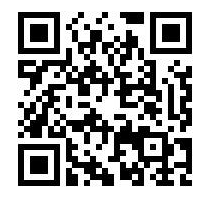 省厅技工教育管理处联系人：朱仲宇，电话：020-83333247。通知的电子版可在广东省技工教育师资培训学院网站（http://www.gdttcte.com/）“开班通知”栏目中下载。附件：1．技工院校广告设计师资培训班课程表2．技工院校广告设计师资培训班报名表广东省人力资源和社会保障厅技工教育管理处      2022年10月20日附件1技工院校广告设计师资培训班课程表附件2技工院校广告设计师资培训班报名表单位名称（盖章）：                                                                           a单位地址（必填）：                                                                           a单位联系人：                    联系电话：                     联系人邮箱                    a注：各学校于11月8日前，登录网址https://www.wjx.top/vm/ej7A4CY.aspx或扫描二维码报名（多人参训，分别填报），并上传已盖好单位公章的报名表。联系人：刘老师，联系电话：0769-22201627，15820943495。按报名先后确定培训人员名单，额满即止。报名经确认成功后（以邮件或电话回复为准），各院校原则上不得随意更换参训人员。序号培训时间培训模块及内容培训形式授课专家地  点111月14日9:00-9:15开班仪式徐伟雄东城校区多功能报告厅111月14日9:15-12:001.人才培养方案设计2.一体化课程标准制定3.一体化课程教学设计专题讲座徐伟雄钟贤春一号实训楼三楼9号机房111月14日14:30-17:301.人才培养方案设计2.一体化课程标准制定3.一体化课程教学设计专题讲座徐伟雄钟贤春一号实训楼三楼9号机房211月15日9:00-12:00如何组织一体化教学？2.一体化教学组织实施体验实践操作徐伟雄一号实训楼三楼9号机房211月15日14:30-17:30创意图形基于概念设计的延展新形态构成实践操作徐伟雄一号实训楼三楼9号机房311月16日9:00-12:001.动态图形技术2.动态特效技术实践操作谢  臻杨笑天一号实训楼三楼9号机房311月16日14:30-17:301.动态图形技术2.动态特效技术实践操作谢  臻杨笑天一号实训楼三楼9号机房411月17日9:00-12:001.动态图形设计2.动态图形创作实践操作谢  臻杨笑天一号实训楼三楼9号机房411月17日14:30-17:301.动态图形设计2.动态图形创作实践操作谢  臻杨笑天一号实训楼三楼9号机房511月18日9:00-12:001. 动态图形展示2.过程化教学记录及终端教学成果展示汇报实践操作徐伟雄谢  臻一号实训楼三楼9号机房511月18日13:30-16:301. 动态图形展示2.过程化教学记录及终端教学成果展示汇报实践操作徐伟雄谢  臻一号实训楼三楼9号机房序号姓名身份证号码性别专业职务或职称手机号码学员邮箱是否食宿